УДМУРТСКИЙ ГОСУДАРСТВЕННЫЙ УНИВЕРСИТЕТ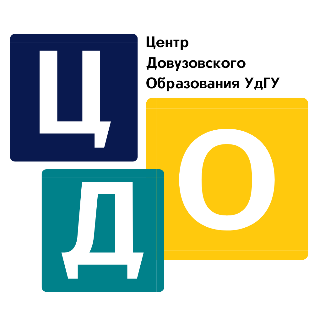 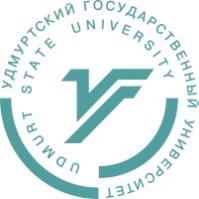 ИНСТИТУТ ДОПОЛНИТЕЛЬНОГО ПРОФЕССИОНАЛЬНОГО ОБРАЗОВАНИЯЦЕНТР ДОВУЗОВСКОГО ОБРАЗОВАНИЯЛЕТО В УНИВЕРСИТЕТЕ!Центр довузовского образования организует летние смены для школьников по 5 направлениям: естественнонаучное, лингвистическое, инженерно-технологическое художественное (керамика), математическое.Занятость детей понедельник-пятница с 10.00 до 14.00. Распорядок дня: с 10.00 до 12.00. образовательная программа, с 12.00 до 12.30. обед, с 12.30 до 14.00. развивающая программа (квесты, подвижные и интеллектуальные игры, тренинги, коммуникативные бои, посещение выставок и музеев и т.д.).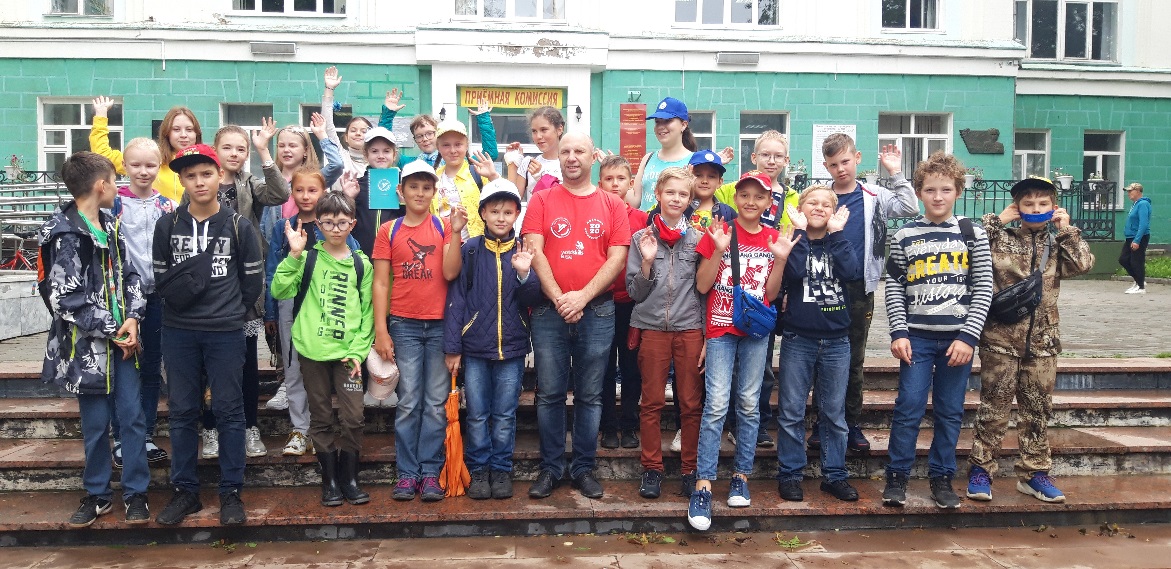 Направление курсаВозрастКраткое описание курса1 СМЕНА
07.06  18.062 СМЕНА
21.06  02.073 СМЕНА
11.08 24.08Естественные науки
Занятия проходят в лабораториях, музеях, парках и зоопарке1-3 класс- Живое под микроскопом
- Катастрофы в истории земли: землетрясения, падения метеоритов
- Мир минералов и горных пород
- Развитие жизни: от инфузории до динозавров8500 р.8500 р.Естественные науки
Занятия проходят в лабораториях, музеях, парках и зоопарке.4-6 класс- Биоразнообразие и охрана природы
- Систематика организмов
- Изучение функционального состояния организма
- Сравнительная зоология: крылья ноги и хвосты8500 р.8500 р.Естественные науки
Занятия проходят в лабораториях, музеях, парках и зоопарке.7-9 класс- Микромир. Изготовление гистологических препаратов- Основы научного эксперимента- Проектная естественнонаучная деятельность- Работа с микроскопами разных типов8500 р.Лингвистика 
Английский для начинающих2-4 класс- Обучение  в игровой форме 
- Много речевой практики
- Увеличение словарного запаса за счет разучивания стихов, песен, разыгрывания коротких бытовых сценок8500 р.Лингвистика
Создание видеоконтента на английском
языке 6-9 класс- Работа над произношением, беглостью речи
- Закрепление в речи сложных грамматических конструкций
- Искусство сторителлинга
- Речевая самопрезентация (использование метафор, современных речевых оборотов, и т.п.)
- Конструирование шуток на английском языке9500 р.IT (робототехника, 3д-моделирование)1-4 класс- Конструирование роботов
- Сборка простых двигающихся моделей 
3D-моделирование
- Прототипирование (3D печать)8500 р.IT (VR, БПЛА, инженерный дизайн)5-7 класс- Знакомство с аэро- и геоинформационными технологиями 
- Основы инженерного дизайна
- Обучение элементам программирования
для управления компьютерными
моделями мехатронных систем
- Знакомство  VR-средой8500 р.Художественная керамикаЗанятия проводятся в мастерских  УдГУ, ученики обеспечиваются всеми необходимыми материалами и инструментами1-11 класс- Активная творческая работа с элементами эскизного проектирования:- Выполнение эскизов- Работа в материале (предметы в пластововой технике, предметы в жгутовой технике, предметы в технике лепки из куска)- Разработка дизайна упаковки и др. графического материала.- Оформление и проведение итоговой выставки9500 р.Олимпиадная математика
 "Все великие математики"3-9 класс- Решение олимпиадных задач
- Различные интеллектуальные игры: математические бои, «Пентагон», «Шляпа» и др.
- Разбор шахматных задач
- Сочетание двигательной активности и когнитивной деятельности с элементами соревновательности6500 р.6500 р.